М. Әуезов  атындағы жалпы орта білім беру мектебінің  кітапхана жұмысының жылдық жоспары2022-2023 оқу жылыГодовой план работы библиотекиСОШ им.М.Ауэзова2022-2023 учебный год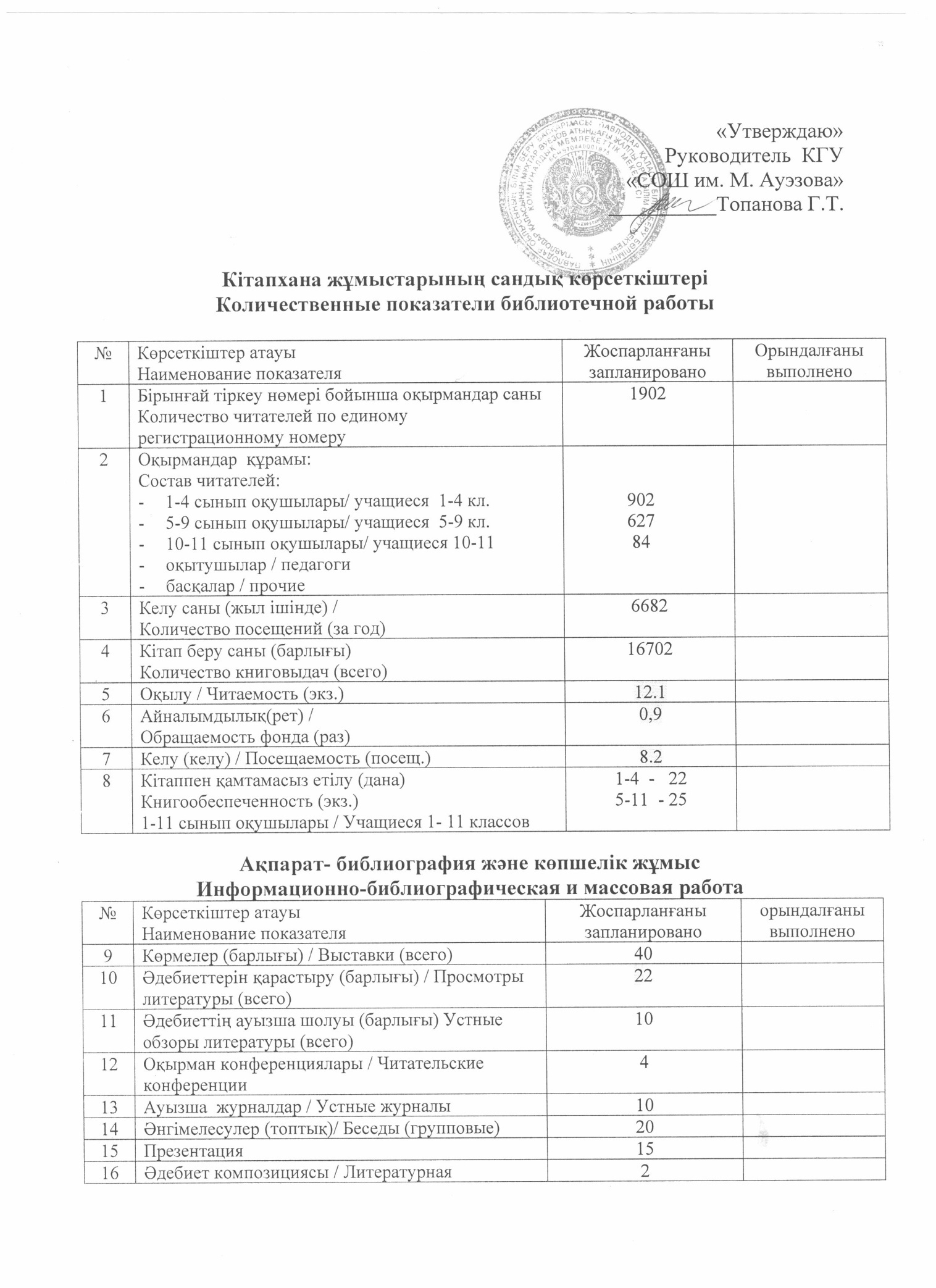 .  Кітапхана-библиография білімін насихаттауПропаганда библиотечно - библиографических знанийҚорды жинақтауКомплектование фондаӘдебиетөңдеуОбработка литературыҚорды ұйымдастыру және сақтауОрганизация и хранение фондаҚорды ұйымдастыру және сақтаОрганизация и хранение фондаОҚУ ЖЫЛЫНДАҒЫНЕГІЗГІ МІНДЕТТЕРОСНОВНЫЕ ЗАДАЧИ НА УЧЕБНЫЙ ГОД:1.Воспитание гражданского и культурного самосознания учащихся2.Содействие учебно-воспитательному процессу3.Формирование информационной культуры учащихся.4.Развитие познавательных способностей и интересов учащихся.1.Оқушылардың азаматтық және мәдени сана сезімін тәрбиелеу.  2.Оқу-тәрбие үдерісіне әрекет ету.3.Оқушылардың ақпараттық мәдениетін қалыптастыру.  4.Оқушыларда танымдылық қабілеттері мен қызығушылықтарын дамыту. II. СТАТИСТИКАЛЫҚ КӨРСЕТКІШТЕРСТАТИСТИЧЕСКИЕ ПОКАЗАТЕЛИ:Ш. ОҚЫРМАНДАРМЕН ЖҰМЫСIII. РАБОТА С ЧИТАТЕЛЯМИ:IV ҚОРДЫ ЖИНАУ ЖӘНЕ ҰЙЫМДАСТЫРУIV КОМПЛЕКТОВАНИЕ И ОРГАНИЗАЦИЯ ФОНДАV. ХАБАРЛЫ-АНЫҚТАМА- БИБЛИОГРАФИКАЛЫҚ ЖҰМЫС(жылдықағымында)V. ИНФОРМАЦИОННО-СПРАВОЧНО-БИБЛИОГРАФИЧЕСКАЯРАБОТА  (в течение года)VI.  ӘДІСТЕМЕЛІК-ҰЙЫМДАСТЫРУ ЖҰМЫСVI. ОРГАНИЗАЦИОННО-МЕТОДИЧЕСКАЯ РАБОТАVII. МАТЕРИАЛДЫ-ТЕХНИКАЛЫҚ БАЗАСЫН НЫҒАЙТУVII. УКРЕПЛЕНИЕ МАТЕРИАЛЬНО-ТЕХНИЧЕСКОЙ БАЗЫКітапхана меңгерушісі:                                                                  Г.Е.Жүнісова                    Заведующая библиотекой:     Жунусова Г.Е.17Әдебимейрам, ойындар .../Литературные праздники, игры...518Анықтамалар(барлығы) /справки(всего)200019Бейнефильмдердіқарау / Просмотр видеофильмов1020Педагогика кеңестеріндежаңаоқу-әдістемеәдебиетітуралысөзсөйлеу /Выступления перед педагогами о новой литературе Басқалар / другие2№КөрсеткіштератауыНаименование показателяЖоспарланғанызапланированоорындалғанывыполнено21Жеке кеңестер / Индивидуальные консультации90022Кітапханаішіндегі экскурсия /Экскурсия по библиотеке1223Кітапханалықсабақтар / Библиотечные уроки724Әңгімелесулер / Беседы20№КөрсеткіштератауыНаименование показателяЖоспарланғанызапланированоорындалғанывыполнено25Түскенбасылымдар (оқулықтарданбасқасы) /Кол-во поступивших изданий (кроме учебников):барлығы, данамен /всего в экземплярах барлығы, атаумен /всего в названияхсомасы / на сумму450425Түскеноқулықтар саны/ Количество поступивших учебников:барлығы, данамен /всего в экземплярах барлығы, атаумен /всего в названиях-    сомасы / на сумму617426Оныңішіндеэлектрондыққұралдар /В том числе электронных пособий барлығы, данамен /всего в экземплярах - барлығы, атаумен /всего в названиях 7327 Газеттер мен журналдар2020-21 ж.(1 жартыжылдығы/1 полугодие):барлығы, данамен /всего в экземплярах-    сомасы / на сумму13		6717728Газеттер мен журналдар(2 жартыжылдығы/2 полугодие):барлығы, данамен /всего в экземплярах-    сомасы / на сумму199000029Есептеншығарылғанбасылымдар саны  /Количество выбывших изданийкітаптар /книгиоқулықтар / учебники№КөрсеткіштератауыНаименование показателяЖоспарланғанызапланированоорындалғанывыполнено30Әдебиеттердіжүйелеу  (атау)/Систематизация лит-ры (назв.)31Әдебиеттердікаталогтеу   (атау)/Каталогизация лит-ры (назв.)200032Каталогтер мен картотекалардыөңдеу/Редактирование каталогов и картотек (карт.)2000№КөрсеткіштератауыНаименование показателяЖоспарланғанызапланированоорындалғанывыполнено33Қормөлшері(оқужылыныңбасына) / Объем фонда (всего на начало учебного года)Оныңішіндеоқуәдебиеті /В том числе учебной литературы603134Еркінпайдалануқорыныңмөлшері (дана)/Объем фонда открытого доступа (экз.)110035Қордыорналастыру(дана)/ Расстановка фонда (экз.)1544036Қордытексеру (дана) /Проверка фонда (экз.)200037Қордыңорналасуынтексеру (дана) / Проверка расстановки фонда (экз.)125038Әдебиеттердітүптеу (дана) / Переплет литературы (экз.)               150№КөрсеткіштератауыНаименование показателяЖоспарланғанызапланированоорындалғанывыполнено39Кітапхананыңжалпыалаңы (шаршы метр)/Общая площадь библиотеки (кв.м.)97,540- Оқузалындағыорындар саны(саны)/кол-во мест в читальном зале (число)2041Кітапкоймасыныңалаңы /площадь книгохранения- негізгіқор /основной фонда-оқуқор / учебного фонда8413,5КөрсеткішПоказателиЖоспарПланОрындалВыполн.1 тоқс1 четв.2 тоқс2 четв.3 тоқс3 четв4 тоқс4 четв.ОқырманСаныКол-во читателей1100400200280220Берілген кітап саны Кол-во книговыдач165007000100040004500Қатысқандар саны Кол-во посещений608030002000540540№ п/пЖұмыс мазмұныСодержание работыМерзімСрокОтветственныеПедагогикалық ұжыммен жұмыс.Работа с педагогическим коллективомПедагогикалық ұжыммен жұмыс.Работа с педагогическим коллективомПедагогикалық ұжыммен жұмыс.Работа с педагогическим коллективомПедагогикалық ұжыммен жұмыс.Работа с педагогическим коллективомОқытушыларды ақпараттандыруИнформирование педагоговЖыл бойыВ теч годаПедқұрампедсоставМектеп оқушыларымен жұмыс.Работа с учащимися школыМектеп оқушыларымен жұмыс.Работа с учащимися школыМектеп оқушыларымен жұмыс.Работа с учащимися школыМектеп оқушыларымен жұмыс.Работа с учащимися школыОқу үдерісіне көмек ретінде ақпараттық жұмыс   процессу Справочная работа в помощь учебному процессуЖылбойыВ течение годабиблиотекариКітапхана белсенділерімен жұмыс.Работа с библиотечным активомКітапхана белсенділерімен жұмыс.Работа с библиотечным активомКітапхана белсенділерімен жұмыс.Работа с библиотечным активомКітапхана белсенділерімен жұмыс.Работа с библиотечным активом«Классиканы қалай оқиды?» оқырман формулярдарының аналізін өткізу-анализ чтения по формулярам уч-сяЖыл бойыВ течение годабиблиотекариКөпшілік жұмыс.Массовая работаКөпшілік жұмыс.Массовая работаКөпшілік жұмыс.Массовая работаКөпшілік жұмыс.Массовая работа1Обзор выставки к 125 летию М.Ауэзова . Его имени названа наша школа.27.09.22библиотекари2Обзор выставки к 150 лет А.БайтурсыновЖыл бойыВ течение годаБиблиотекари3Обзор выставки к 100 летию Ә.НуршайковаЖыл бойыВ течение годаСовместно с учителями казахского языка4Ғабит Мүсіреповтіңтұғанына-120 жыл.Жыл бойыВ течение годаСовместно с учителями казахского языкаПатриоттық тәрбиеПатриотическое воспитаниеПатриоттық тәрбиеПатриотическое воспитаниеПатриоттық тәрбиеПатриотическое воспитаниеПатриоттық тәрбиеПатриотическое воспитание1Мероприятия по реализации программы «Болашаққа бағдар:Руханижаңғыру»(по текущему плану)Жыл бойыВ течение годабиблиотекари222 сентября -День языков народов Казахстана Кн. выставка «Если дружат люди, дружат языки!»22.09.22библиотекари3Литературно-музыкальная композиция «Мы одна страна, один народ»Книжная выставка «Для дружбы нет границ»13.12.22Библиотекари4«Міне, қуанышты ! Бізге қонаққа келуге асығуда Наурыз!» кітап көрмесі«Вот так радостный сюрприз! В гости к нам спешит Наурыз! Книжная выставка18.03.2023библиотекари5«Соғыстыңөткелдері»- кітапкөрмесіжәнеәдебиеттергешолу «Давным-давно была война»- книжная выставка и обзор литературы5.05.2023библиотекари6«Рәміздерім-менің үлкен байлығым» сұрақ-жауап ойыны- игра-викторина «Символы мира и добрососедства» (о государственных символах РК)04.06.2023библиотекариҚұқықтық тәрбиесіПравовое воспитаниеҚұқықтық тәрбиесіПравовое воспитаниеҚұқықтық тәрбиесіПравовое воспитаниеҚұқықтық тәрбиесіПравовое воспитание1«Бала құқығы», «Права ребенка» кн. выставка и обзор литературыЖыл бойыВ течение годабиблиотекари2 «Чужих детей не бывает» тематическая полкаЖыл бойыВ течение годабиблиотекариАдамгершілік тәрбиесіНравственноевоспитаниеАдамгершілік тәрбиесіНравственноевоспитаниеАдамгершілік тәрбиесіНравственноевоспитаниеАдамгершілік тәрбиесіНравственноевоспитание1КО ДНЮ НЕЗАВИСИМОСТИ Патриотический урок, кн.выставка 13.12.22библиотекари2«Дін экстремизм туралы»кітап көрмесіЖыл бойыВ течение годабиблиотекариСалауатты өмір салтына тәрбиелеу. Воспитание здорового образа жизниСалауатты өмір салтына тәрбиелеу. Воспитание здорового образа жизниСалауатты өмір салтына тәрбиелеу. Воспитание здорового образа жизниСалауатты өмір салтына тәрбиелеу. Воспитание здорового образа жизни1библиотекари2«Денсаулығыңды қалай сақтайсын?» сауалнама жүргізу – анкетирование «Как ты заботишься о своем здоровье?»Жыл бойыВ течение годабиблиотекари3«Егер сен бұл өмірде дегеніңе жетқің келсе ойлан, ішімдікке құмартуға бола ма? Если ты хочешь в этой жизни чего-то добиваться задумайся, стоит ли к спиртному прикасаться» әнгіме/беседаЖыл бойыВ течение годабиблиотекариӨлкетану тәрбиесі.Краеведческое воспитаниеӨлкетану тәрбиесі.Краеведческое воспитаниеӨлкетану тәрбиесі.Краеведческое воспитаниеӨлкетану тәрбиесі.Краеведческое воспитание1«ЖұлдыздыЖасыбай» кн.выставкаЖыл бойыВ течение годабиблиотекари2День эколога в Казахстане 5.06.2023библиотекари3Экскурсия в музей им.Бухар ЖырауЖыл бойыВ течение годабиблиотекари4Павлодар облысы . Павлодарской облас.  кн.выставкаЖыл бойыВ течение годаЖыл бойыВ течение годаЭкологиялық тәрбие.Экологическое воспитаниеЭкологиялық тәрбие.Экологическое воспитаниеЭкологиялық тәрбие.Экологическое воспитаниеЭкологиялық тәрбие.Экологическое воспитание1«Жаңа  әлемдегі жаңа  Қазақстаның. Новый  Казахстана в новом мире» тақырыптық текше / тем.полкаЖыл бойыВ течение годабиблиотекариОқушылардың кітапханалық білімі.Библиотечно-библиографические знания школьникамОқушылардың кітапханалық білімі.Библиотечно-библиографические знания школьникамОқушылардың кітапханалық білімі.Библиотечно-библиографические знания школьникамОқушылардың кітапханалық білімі.Библиотечно-библиографические знания школьникам1«Бір ел – бір кітап. Одна страна– одна книга»2022 «Тарихи романдар», «Қазақ қаламгерлері»Жыл бойыВ течение годабиблиотекари2«Земли степной любимые сыны» (юбиляры Казахстана 2022-23 годов в области литературы, культуры, искусства, науки, медицины и техники; )Жыл бойыВ течение годабиблиотекари3Кітапхана сабағы«Кітап үйіне есік ашық. Дверь открыта в книжкин дом» Первое посещение библиотеки  библиотечный урокЖыл бойыВ течение годабиблиотекари4«Балаларға арналған энциклопедиялық басылымдар». «Я познаю мир» сериясымен танысу. «Детские энциклопедические издания». Знакомство с серией «Я познаю мир».  Жыл бойыВ течение годабиблиотекари5Сөздіктер –біздің көмекшілер.Словари-наши самые верные друзья.Жыл бойыВ течение годабиблиотекари№п /пСодержание работыЖұмыс мазмұныСрок исполненияОрындау мерзіміСрок исполненияОрындау мерзіміОтветственныйЖауаптыОқу қорымен жұмысРабота с учебным фондомОқу қорымен жұмысРабота с учебным фондомОқу қорымен жұмысРабота с учебным фондомОқу қорымен жұмысРабота с учебным фондомОқу қорымен жұмысРабота с учебным фондом1Плановое приобретение новых учебников Плановое приобретение новых учебников Жыл бойыВ течение годаГорОНО, администрация школы, зав.библиотекой2.2015-2016 жылғы шыққан оқулықтарды тіркеуден шығаруПлановое списание учебников 2015-2016 года издания октябрьоктябрьзав.библиотекойНегізгі қормен жұмыс.Работа с основным фондомНегізгі қормен жұмыс.Работа с основным фондомНегізгі қормен жұмыс.Работа с основным фондомНегізгі қормен жұмыс.Работа с основным фондомНегізгі қормен жұмыс.Работа с основным фондом1Плановое приобретение методической, отраслевой и художественной литературы Плановое приобретение методической, отраслевой и художественной литературы Жыл бойыВ течение годаГорОНО, администрация школы, зав.библиотекой2.Қорды ағымды тексеруТекущая проверка фонда октябрьоктябрьзав.библиотекой3.Ескірген әдебиетті, уақытша қолданылатын кітапшаларды тіркеуден шығару Списание брошюр временного пользования, устаревшей и ветхой литературыноябрьноябрьзав.библиотекой1.Оқытушыларға ақпараттықкүндерОбеспечение информацией о новых поступлениях для педагоговПо мере поступлениязав.библиотекой1Қалалық кітапханашылар бірігу жұмысына қатысуУчастие в работе городского объединенияшкольных библиотекарейЖыл бойыВ течение годазав.библиотекой2Издание методического сборника городского объединения школьных библиотекарейЖыл бойыВ течение годазав.библиотекой3Участие в городских и областных семинарах, конференциях и других мероприятиях для библиотекЖыл бойыВ течение годазав.библиотекой1.Бағдарламасына үйретуді ұйымдастыру.Приобретение лицензионной библиотечной программы, организация обучения по программеЖыл бойыВ течение годаадминистрация